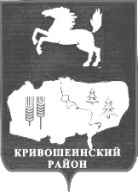 АДМИНИСТРАЦИЯ                                                                                              (ИСПОЛНИТЕЛЬНО-РАСПОРЯДИТЕЛЬНЫЙ ОРГАН  МУНИЦИПАЛЬНОГО ОБРАЗОВАНИЯ) –  АДМИНИСТРАЦИЯ КРИВОШЕИНСКОГО РАЙОНАул. Ленина, 26 с.Кривошеино, Томская область, 636300,  телефон: 2-14-90,  факс: 2-15-05                                                                                                                                                                                        Е-mail: kshadm@tomsk.gov.ru,  http://kradm.tomsk.ru , ОКПО 02377915, ИНН 7009001530 КПП 7009000119.10.2022г.									                       ИКМ-13Информацияо результатах проверки по осуществлению ведомственного контроля в сфере закупок товаров, работ, услуг для обеспечения нужд Муниципального бюджетного учреждения «Кривошеинская центральная межпоселенческая библиотека»На основании статьи  100 Федерального закона от 05 апреля 2013года № 44-ФЗ        «О контрактной системе в сфере закупок товаров, работ, услуг для обеспечения государственных и муниципальных нужд», Постановления Администрации Кривошеинского района от 08 августа 2014года № 491 «Об утверждении порядка осуществления ведомственного контроля в сфере закупок товаров, работ, услуг для обеспечения нужд муниципального образования  Кривошеинский район», Распоряжения Администрации Кривошеинского района от 17 декабря 2021года № 442-р «Об утверждении плана проверок ведомственного контроля в сфере закупок для муниципальных нужд Кривошеинского района на 2022 год», Распоряжение Администрации Кривошеинского района от 13 сентября 2022г. № 310-р «О проведении плановой проверки по осуществлению ведомственного контроля в сфере закупок товаров, работ, услуг для обеспечения нужд Муниципального бюджетного учреждения «Кривошеинская центральная межпоселенческая библиотека»» проведено плановое контрольное мероприятие по осуществлению ведомственного контроля в сфере закупок товаров, работ, услуг.Срок проведения проверки: с 05 октября 2022г. по 19 октября 2022г.Проверяемый период: с 01 января 2021г. по 31 декабря 2021г.Субъект проверки: Муниципальное бюджетное учреждение «Кривошеинская центральная межпоселенческая библиотека».В  ходе контрольного мероприятия установлены  нарушения Федерального закона от 05.04.2013 № 44-ФЗ «О контрактной системе в сфере закупок товаров, работ, услуг для обеспечения государственных и муниципальных нужд»: статья 38 Закона № 44-ФЗ в части не соответствие норм действующего законодательства.